भारतीय प्रौद्योगिकी संस्थान रोपड़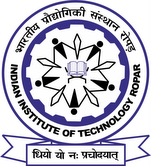 INDIAN INSTITUTE OF TECHNOLOGY ROPARResearch & Development                               BILL EXTERNAL MEMBERS CALLED FOR MEETINGS/WORKSHOP/CONFERENCE Date:														           Signature of the Member Enclosures:Journey verified and sitting fee @ Rs. _________per session is being paid along with (Rupees_________________________________)Project Name__________________ Budget Head___________________Signature of the verifying officer Available Funds______________Dealing Assistant                              Associate Dean (R&D)                         Dean (R&D)Name and Address: 	Email IDStation of OriginFare paid for both ways and	 Mode of ConveyanceDate & Time of  journey ( on ward & Return  )Local journey by Road at the Head  quarterArrival date/timeDate & time of leavingLocal Journey at RoparDates of Meeting Purpose of visitWhether free boarding and lodging providedAny other informationBank Account DetailsPAN Details (Copy Attached)Total amount towards TA/DAAmount of Honorarium (For _______ session) Total Amount Passed 